Служил солдат в полку целые двадцать пять лет, а царя в лицо не видал. Пришел домой; стали его спрашивать про царя, а он не знает, что и сказать-то. Вот и зачали его корить родичи да знакомцы:— Вишь, — говорят, — двадцать пять лет прослужил, а царя в глаза не видал!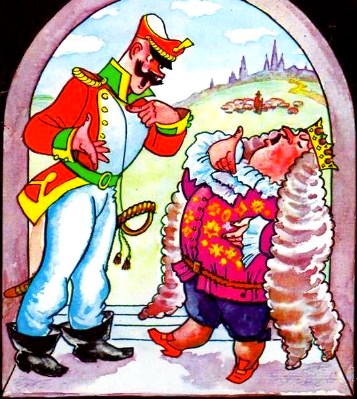 Обидно это ему показалось; собрался и пошел царя смотреть. Пришел во дворец. Царь спрашивает:— Зачем, солдат?— Так и так, ваше царское величество, служил я тебе да богу целые двадцать пять лет, а тебя в лицо не видал; пришел посмотреть!— Ну, смотри.Солдат три раза обошел кругом царя, все оглядывал. Царь спрашивает:— Хорош ли я?— Хорош, — отвечает солдат.— Ну теперь, служивый, скажи: высоко ли небо от земли?— Столь высоко, что там стукнет, а здесь слышно.— А широка ли земля?— Вон там солнце всходит, а там заходит — столь широка!— А глубока ли земля?— Да был у меня дед, умер тому назад с девяносто лет, зарыли в землю, с тех пор и домой не бывал: верно, глубока!Потом отослал царь солдата в темницу и сказал ему:— Не плошай, служба! Я пошлю к тебе тридцать гусей; умей по перу выдернуть.— Ладно!Призвал царь тридцать богатых купцов и загадал им те же загадки, что и солдату загадывал; они думали, думали, не смогли ответу дать, и велел их царь посадить за то в темницу. Спрашивает их солдат:— Купцы-молодцы, вас за что посадили?— Да, вишь, государь нас допрашивал: далеко ли небо от земли, и сколь земля широка, и сколь она глубока; а мы — люди темные, не смогли ответу дать.— Дайте мне каждый по тысяче рублев — я вам правду скажу.— Изволь, брат; только научи.Взял с них солдат по тысяче и научил, как отгадать царские загадки.Дня через два призвал царь к себе и купцов и солдата; задал купцам те же самые загадки, и как скоро они отгадали — отпустил их по своим местам.— Ну, служба, сумел по перу сдернуть?— Сумел, царь-государь, да еще по золотому!— А далеко ль тебе до дому?— Отсюда не видно — далеко, стало быть!— Вот тебе тысяча рублев; ступай с богом! Воротился солдат домой и зажил себе привольно, богато.